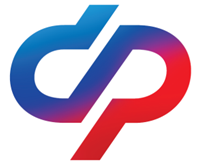 СОЦИАЛЬНЫЙ ФОНД РОССИИИнструкция по заполнению заявления о выдаче государственного сертификата на МСКШаг 1.  Набрать WWW.SFR.GOV.RU                                                                    Шаг 2.  Зайти в Личный кабинет гражданина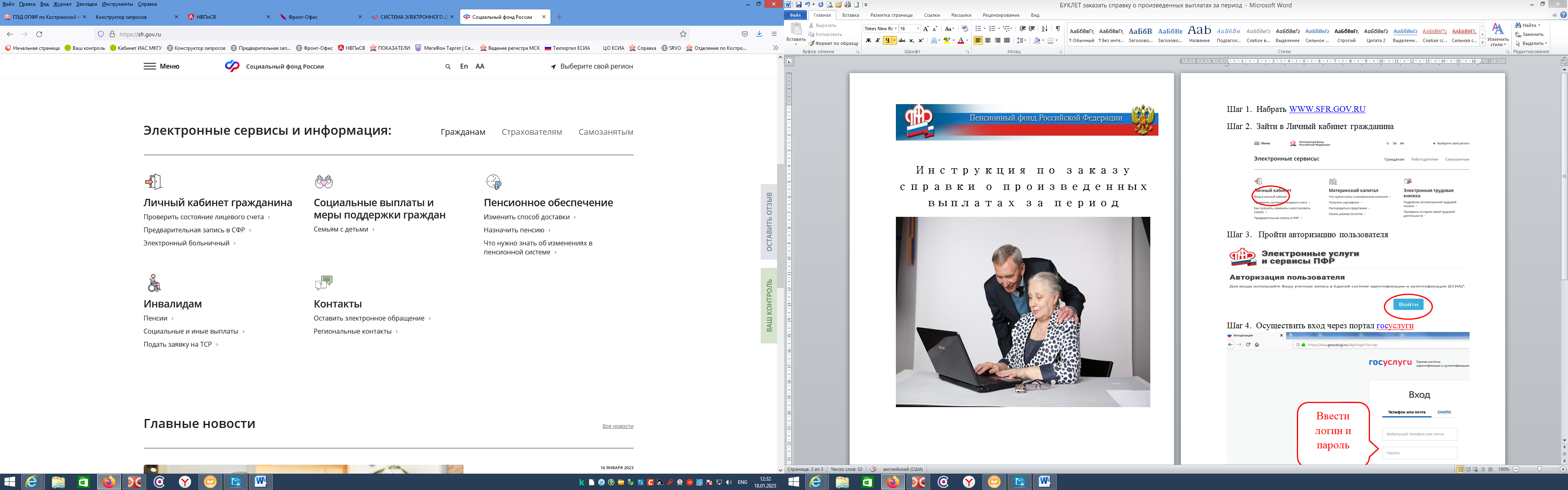 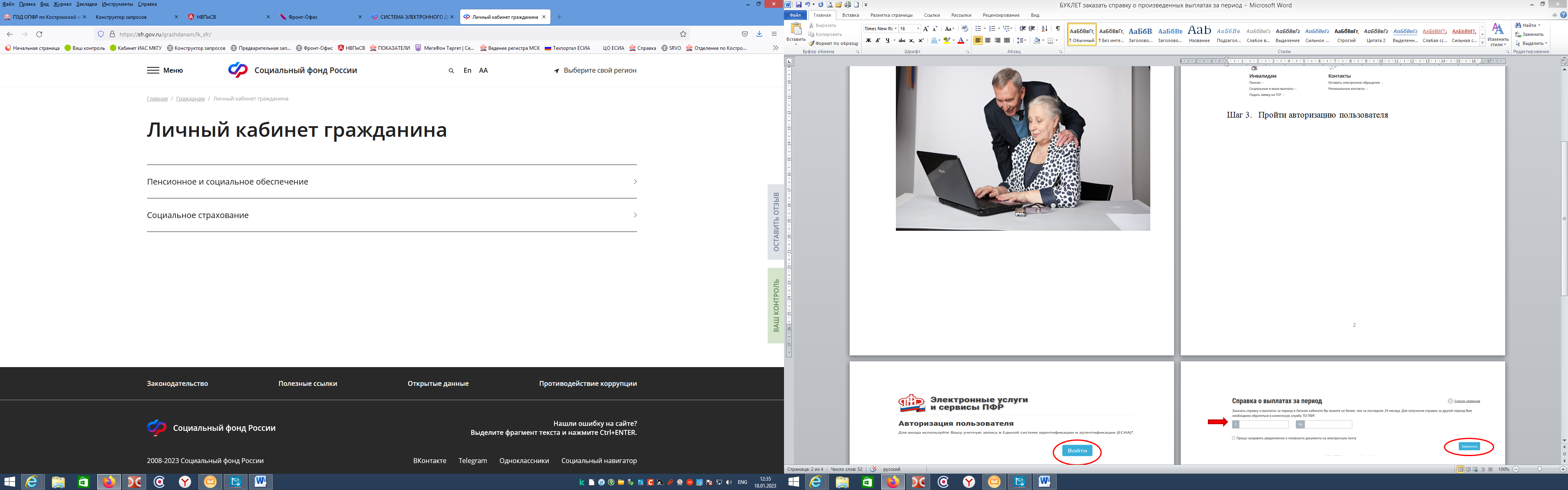 Шаг 3.   Пройти авторизацию пользователя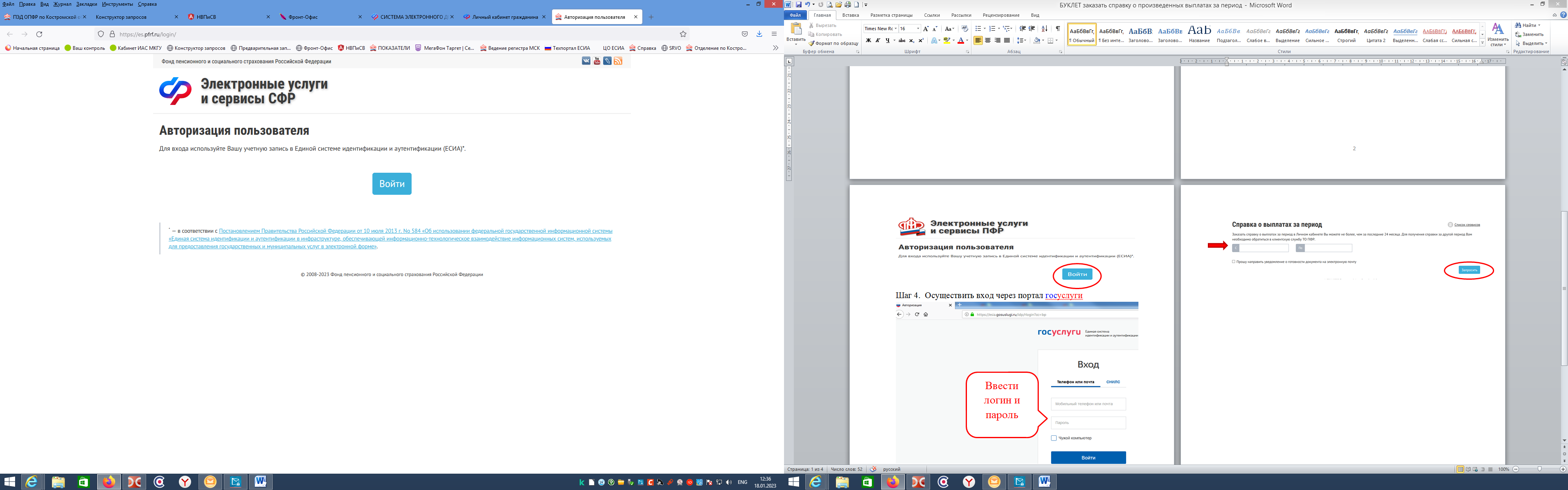 Шаг 4.  Осуществить вход через портал госуслуги 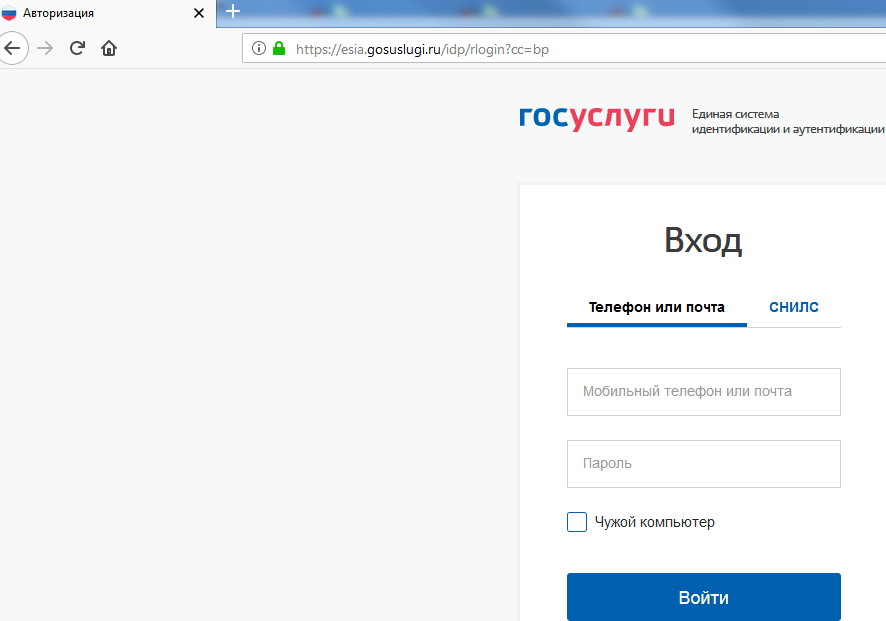 Шаг 5.  Выбрать подать заявление «о выдаче государственного сертификата МСК»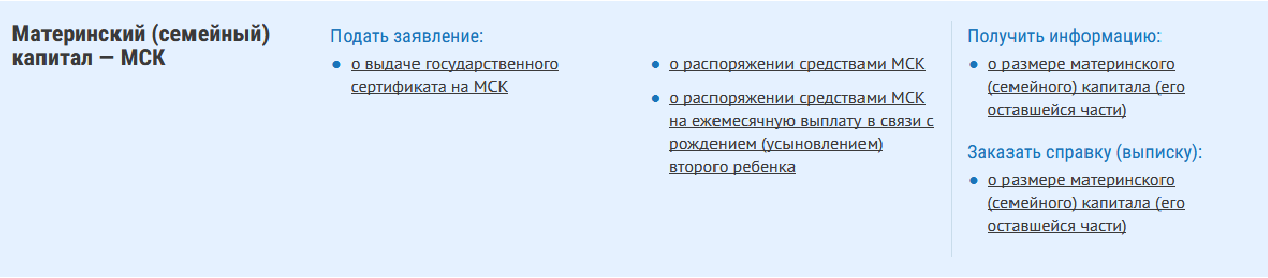 Шаг 6.  Заполнить заявление.Выбрать нужный террирориальный  орган СФР и способ подачи заявления 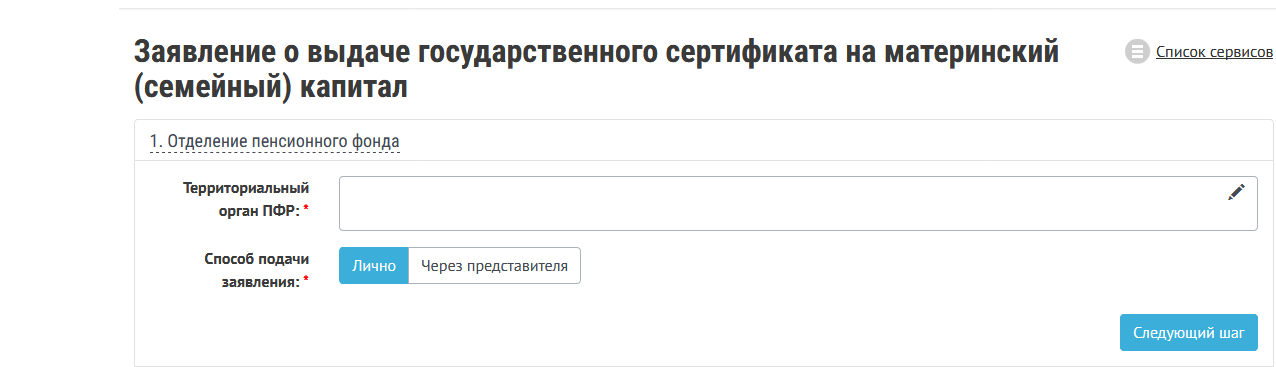 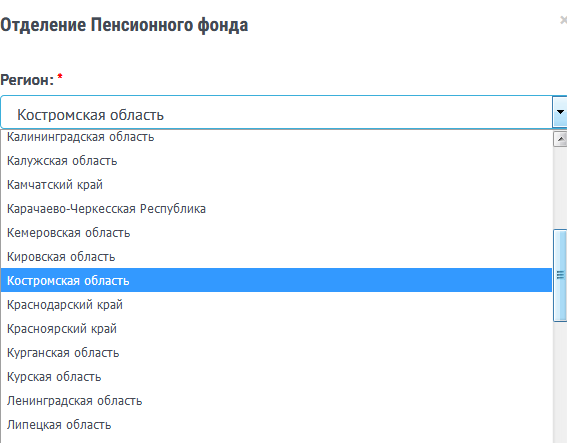 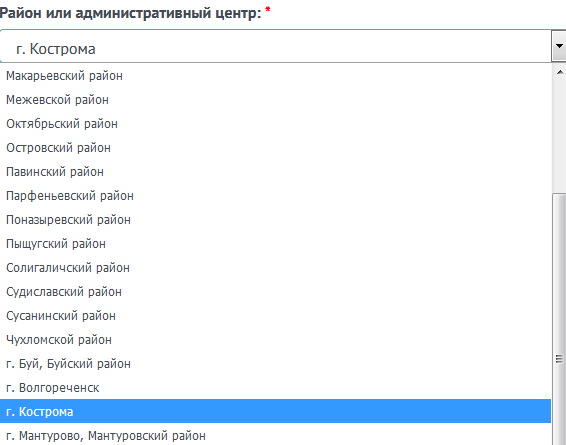 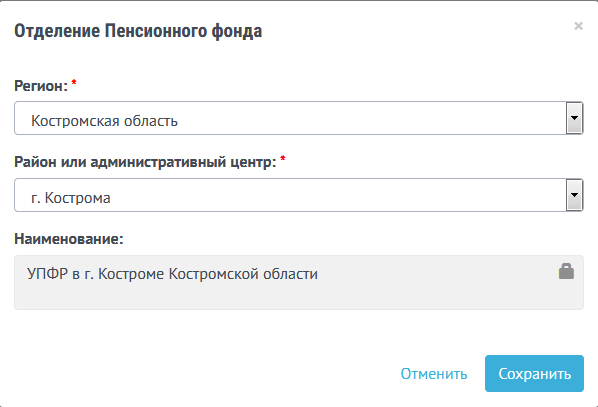 Проверить данные заявителя (заполнены автоматически)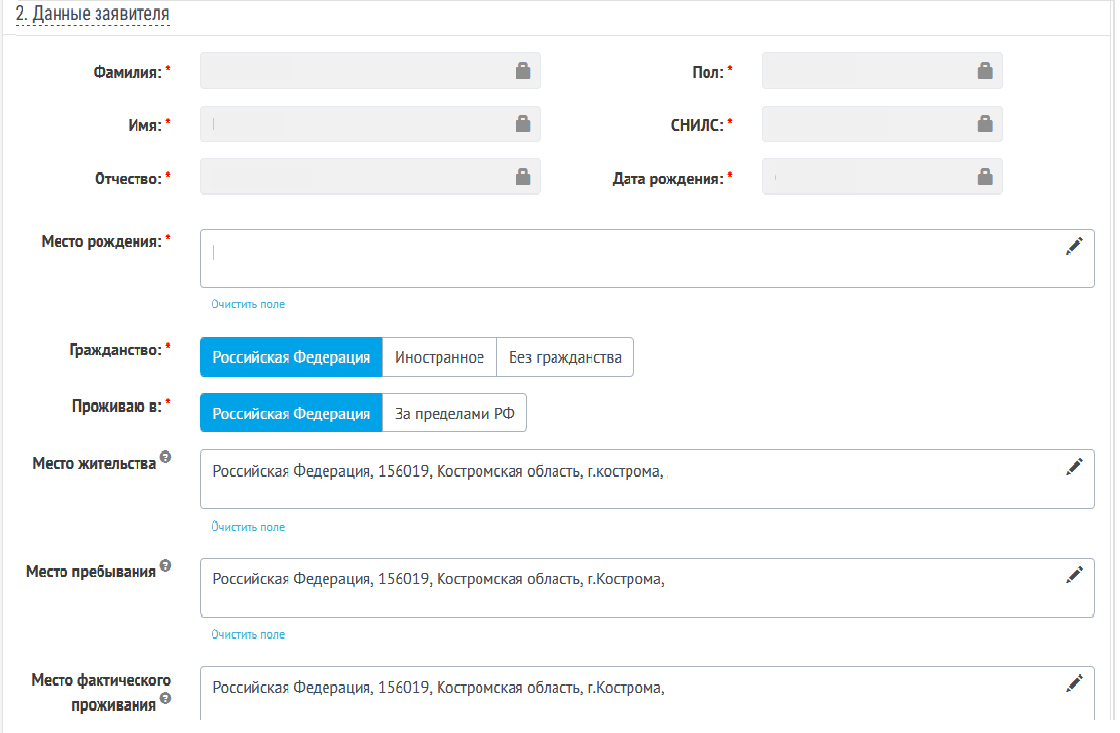 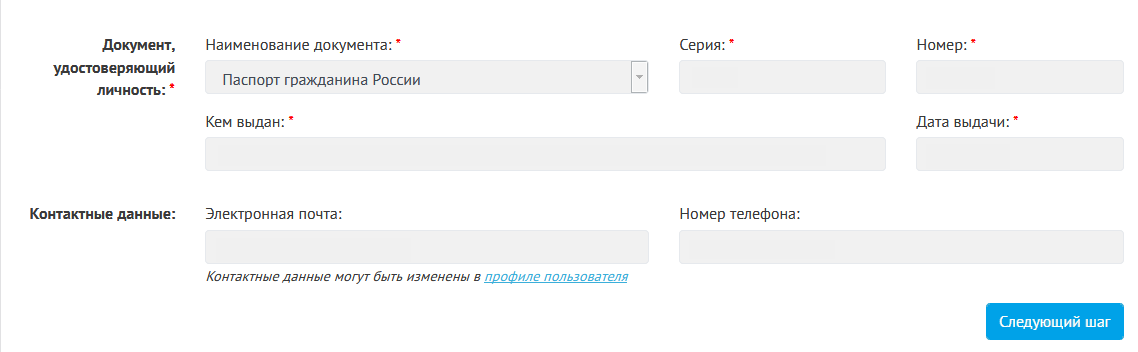 Заполнить сведения о детях                 	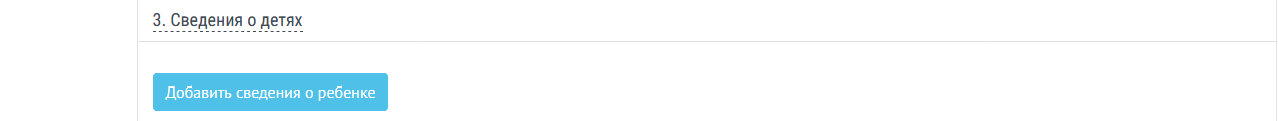 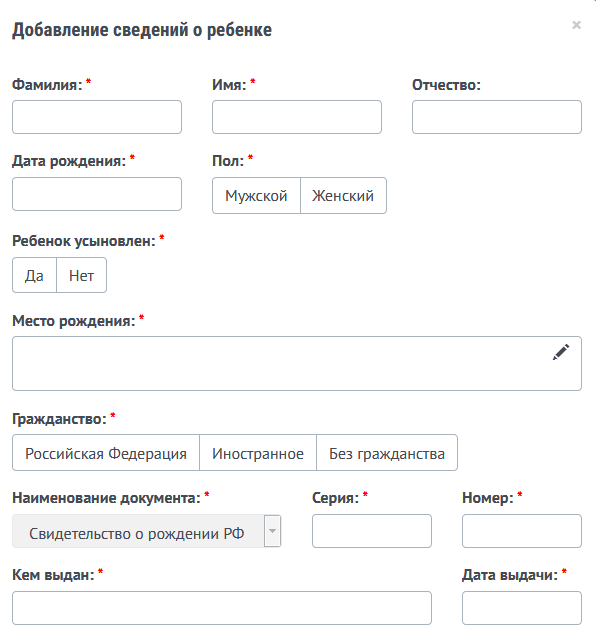 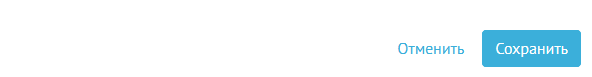 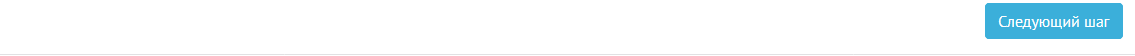 Заполнить сведения,  определяющие право на распоряжение средствами МСК.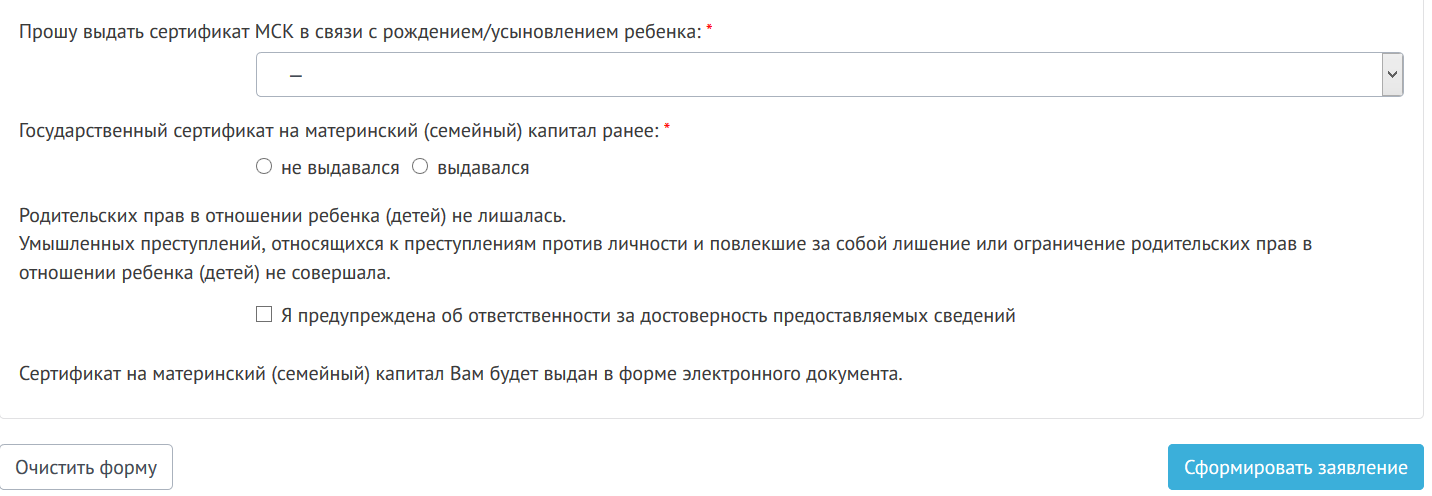    Шаг 7.  Проверить данные и отправить заявление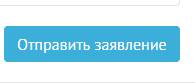 